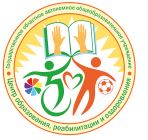 Государственное областное автономное общеобразовательное учреждение «Центр образования, реабилитации и оздоровления» 
Учитель географии и краеведения Голосова Л.А.Разработка урока:  Знаменитые земляки Липецкого края (ученые и путешественники).               (Семенов, Лодыгин, Мушкетов, Кропоткин, Чаплыгин, Славянов)  Тип урока: комбинированный с элементами проблемно-поисковой работы. Цель урока: воспитание патриотизма к Родине через изучение истории жизни замечательных людей; расширить знания учащихся о земляках, прославивших свой край; научить оценивать значимость образования, знаний в жизни; развивать умения работать с текстом, делать выводы. Оборудование и литература: В. Прохоров «Липецкая топонимика», портреты ученых, раздаточный материал, презентация к уроку, карта Липецкой области, материалы периодической печати. Ход урока: 1. Организационный момент. 2. Включение в урок. Знакомство с именами поэтов и писателей-земляков, их творчеством, является одной из составных частей изучения истории, традиций родного края, обогащает новыми знаниями и впечатлениями, помогает ощутить любовь к малой родине, к родной земле.     О сколько нам открытий чудных                                                                                                                        Готовит просвещенья дух И опыт, сын ошибок трудных,                                                                                                                             И гений, парадоксов друг, И случай, бог изобретатель. А. С. Пушкин  Липецкая область – удивительно плодородная земля для взращивания талантливых людей. Исподволь, не торопясь, подготовила она и явила миру выдающегося Быханова, Лодыгина, Шишкова, Ошанина, Флавицкого. Липецкий край – прародина знаменитого ученого Семенова-Тян-Шанского. Огромный след в истории оставил Трунов. Все они стали приемниками великой российской науки, сохранили, развили и умножили ее лучшие достижения. Культурное наследие Липецкого края – великая ценность, история Родины и её самобытность. Земля липецкая помнит и чтит имена многих прославленных на весь мир писателей, поэтов, музыкантов, научных деятелей, исторических личностей, святителей. А что мы можем рассказать о своих выдающихся земляках, живущих рядом с нами? Сегодня на уроке мы познакомимся с жизнью и деятельностью людей, которые внесли существенный вклад в развитие нашего края и всей страны в целом. Для чего человеку необходимы эти знания? 3. Актуализация знаний, постановка проблемы. Задание № 1 Посмотрите на список выдающихся земляков нашего края и подчеркните фамилии, которые не имеют отношения к музыкальному краеведению. Игумнов, Семенов-Тян-Шанский, Кропоткин, Лебедев, Обухова, Чаплыгин, Мушкетов, Славянов, Лодыгин.  Эти люди изучали окружающий мир. Они делали открытия и изобретения, которые изменили и украсили образ человеческой жизни. Вопрос для размышления: «Можно ли прожить без тех открытий, которые были сделаны нашими земляками?» 4. Открытие новых знаний. Учитель: У нас на столах рабочие листы. По ходу урока отмечайте те или иные факторы. Задание № 2 Назвать памятные места, связанные с жизнью и деятельностью замечательных людей по книге В. Прохорова «Липецкая топонимика», найдите старые названия населенных пунктов, где родились эти знаменитые люди. Липецкий край – важнейшая составляющая в судьбе и творчестве русских знаменитостей. Давайте сегодня перелистаем страницы истории жизни выдающихся людей и составим свою книгу истории выдающихся земляков земли Липецкой! Задание № 3 Дети представляют презентации по группам (опережающее задание). Задание № 4 Группы детей представляют страницы книги из биографии ученых и путешественников: Семенова, Лодыгина, Мушкетова, Кропоткина, Чаплыгина, Славянова. Задание № 5 Заполните таблицу «Кто? Что? Где?»  Задание № 6  Вашему вниманию предлагается портретная галерея выдающихся людей прошлого нашего края. Задача – определить, кто изображен и чем он прославился. Демонстрация слайдов Семенов, Лодыгин, Мушкетов, Кропоткин, Чаплыгин, Славянов.  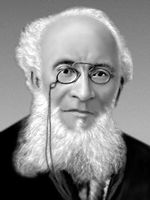 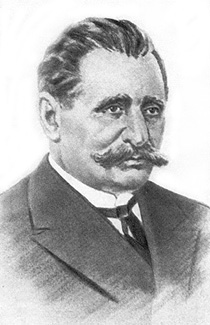 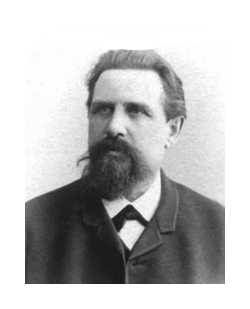 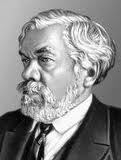 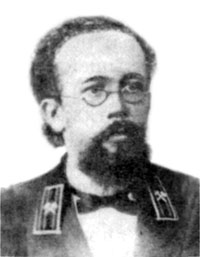 5. Самостоятельная работа и рефлексия.  Учитель: История нашего края – это, прежде всего, люди, чьи судьбы вольно или невольно переплелись с этой местностью.  Предлагаю принять участие в викторине о наших выдающихся земляках, составленной по календарю «События и даты Липецкого края».  Славянов Николай Гаврилович  1. Назовите место рождения Н. Г. Славянова. 2. Славянов – ученый в какой области знаний? 3. Что изобрел и где применил свое изобретение?  Чаплыгин Сергей Алексеевич  1. В каком городе родился С. А. Чаплыгин? 2. В чем ценность работ Чаплыгина? 3. Какой науки Чаплыгин был основателем?   Кропоткин Петр Алексеевич 1. Когда родился и где? 2. В каких экспедициях участвовал? 3. Почему его называют нашим земляком? 4. Назовите объекты открытые ученым?  Мушкетов Иван Васильевич  1. Где и когда родился И. В. Мушкетов? 2. Какие были его первые геологические экспедиции,  что он в них изучал? 3. Какие природные ресурсы изучал Мушкетов в Липецке? 4. Какую науку он основал?   Лодыгин Александр Николаевич  1. Когда и где родился А. Н. Лодыгин? 2. Какое было главное изобретение А. Н. Лодыгина? 3. Какой вклад в науку внёс Лодыгин?  Семёнов-Тян-Шанский   1. В каком году и где родился Тян-Шанский? 2. Что повлияло на выбор Семеновым его судьбы? 3. В скольких географических названиях увековечено имя Семенова? 4. Какую коллекцию собирал Семёнов-Тян-Шанский?  6. Подведение итогов. Домашнее задание.  Путешествуйте по Липецкому краю, и вы узнаете не только об этом удивительном уголке Черноземья, но и о великих людях, родившихся и живших здесь.  «Путешествие – один из способов бессмертия. Путешествуя, живешь временами до себя и временем после себя».                                                                                                                                      Семенов-Тян-Шанский  Составить кроссворд «Знаменитые земляки Липецкого края».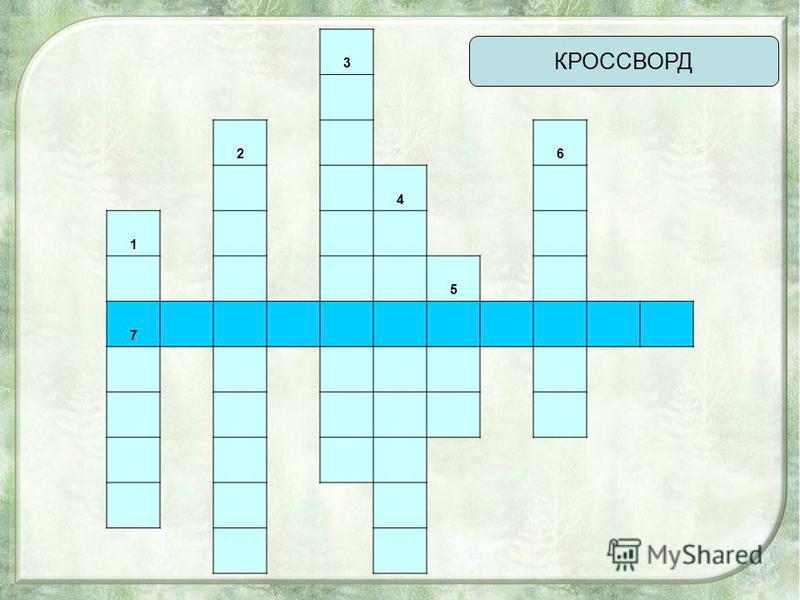 Кто?Что? Открытие Где? Область знания 1. Мушкетов Иван Васильевич Средняя Азия, Урал Кавказ Российский путешественник, геолог и исследователь 2. Семенов Петр Петрович Экспедиции на Тян- Шань, в Среднюю Азию  Географ, статист 3. Кропоткин Петр Алексеевич 4. Лодыгин Александр Николаевич Витимское и Патомское нагорье Ученый в области физической географии, российский электротехник 5. Славянов Николай Гаврилович Сварочный аппаратИзобретатель, электротехник  6. Чаплыгин Сергей Алексеевич Открытие в области механики Основоположник аэродинамики, математики  